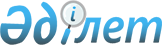 Об образовании избирательных участков в Аулиекольском районе
					
			Утративший силу
			
			
		
					Решение акима Аулиекольского района Костанайской области от 17 ноября 2011 года № 6. Зарегистрировано Управлением юстиции Аулиекольского района Костанайской области 18 ноября 2011 года № 9-7-146. Утратило силу - Решением акима Аулиекольского района Костанайской области от 10 февраля 2014 года № 1

      Сноска. Утратило силу - Решением акима Аулиекольского района Костанайской области от 10.02.2014 № 1 (вводится в действие после дня его первого официального опубликования).      В соответствии со статьей 23 Конституционного закона Республики Казахстан от 28 сентября 1995 года "О выборах в Республике Казахстан" по согласованию с районной избирательной комиссией РЕШИЛ:



      1. Образовать избирательные участки на территории Аулиекольского района, согласно приложению.



      2. Контроль за исполнением настоящего решения возложить на руководителя государственного учреждения "Аппарат акима Аулиекольского района".



      3. Настоящее решение вводится в действие после дня его первого официального опубликования.                                                 Г. Нурмухамбетов      СОГЛАСОВАНО:      Председатель

      Аулиекольской районной

      избирательной комиссии

      ________ Шульгин С.В.

 

Приложение           

к решению акима         

от 17 ноября 2011 года № 6   Избирательные участки на территории Аулиекольского района

      Избирательный участок № 227

      В границах: села Аулиеколь - улицы 9 Пятилетка, Дорожная, Есенина, Затобольская, Индустриальная, Островского, Приозерная, Советская, Строительная, Юбилейная, Тарана, Украинская, Чехова, Комарова, Кустанайская нечетная сторона с № 3 по № 79, четная сторона с № 2/8 по № 26, Лесная нечетная сторона с № 5/1 по № 9/2, четная сторона с № 21 по № 2/2.       

Избирательный участок № 228

      В границах: cела Аулиеколь – улицы Алтынсарина нечетная сторона с № 1 по № 55, четная сторона с № 2 по № 74, Байтурсынова нечетная сторона с № 1 по № 33, Валиханова, Гагарина нечетная сторона с № 1 по № 49 а, четная сторона с № 2/1 по № 40, Жемелей нечетная сторона с № 1 по № 29, четная сторона с № 2 по № 46, Западная нечетная сторона с №1 по № 19, четная сторона с № 2 по № 14, С. Еркимбаева, Мамедова нечетная сторона с № 1 по № 71, четная сторона с № 4 по № 90, Омарова, Пролетарская нечетная сторона с № 1 по 27/4, четная сторона № 2, Пушкина нечетная сторона № 1/2 по № 41/1, четная сторона с № 2 по № 34, Сьянова нечетная сторона с № 1 по № 33, четная сторона с № 2 по № 28, Степная нечетная сторона с № 1/а по № 47, четная сторона с № 4 по № 24, Южная нечетная сторона с № 1 по № 53, Алтынсарина четная сторона с № 78 по № 90, нечетная сторона с № 57 по № 7, Байтурсынова четная сторона с № 2 по № 56, Пролетарская нечетная сторона с № 33 по № 163/2, четная сторона с  № 10 по № 126/3, 1 Мая нечетная сторона с № 1 по № 37, четная сторона с № 2 по № 38, Жильгильдина, Космонавтов нечетная строна с № 1/1 по № 9/2, четная сторона с № 2/1 по № 4/3, Тургайская нечетная сторона с № 1 по № 13, четная сторона с № 2 по № 8.       

Избирательный участок № 229

      В границах: села Аулиеколь – улицы Автомобилистов, Амангельды нечетная сторона с № 1 по № 61/2, четная сторона с № 2 по № 34/1,Гагарина нечетная сторона с № 51 по № 115 /2, четная сторона с № 24/2 по № 94, Рахимова нечетная сторона с № 1 по № 61, четная сторона с № 2 по № 46, Мамедова нечетная сторона с № 73 по № 127, четная сторона с № 92 по № 160,Степная нечетная сторона с № 45/1 по № 71/1, четная сторона с № 54/1 по № 76/1, Байтурсынова нечетная сторона с № 61 по № 75, четная сторона с № 58 по № 94/3, Ленина нечетная сторона с № 1 по № 155/2, четная сторона с № 2 по № 162/2, Тургайская нечетная сторона с № 15 по № 29, четная сторона с № 10 по № 26, Октябрьская нечетная сторона с № 1 по № 189, четная сторона с № 2 по № 138, 10 Пятилетка нечетная сторона с № 1/1 по № 17/2, четная сторона с № 2/а по № 26/2, Кустанайская нечетная сторона с № 81 по № 203/2, четная сторона с № 30 по № 160/2.       

Избирательный участок № 230

      В границах: села Аулиеколь улицы – 1 Мая нечетная сторона с № 41/2 по № 99, четная сторона с № 38/а по № 90, Ауезова, Баймагамбетова нечетная сторона с № 1 по № 71, четная сторона с № 2 по № 76, Мира, Молодежная, Набережная нечетная сторона с № 1 по № 9, четная сторона с № 2 по № 10, Озерная нечетная сторона с № 1а/1 по № 19, четная сторона с № 4 по № 10, Родниковая нечетная сторона с № 1 по № 49, четная сторона № 2 по № 28, Сьянова нечетная сторона с № 33 по № 49, четная сторона с № 28 по № 40, Чкалова.       

Избирательный участок № 231

      В границах: села Аулиеколь улицы - 50 лет ВЛКСМ, Абая, Баймагамбетова нечетная сторона с № 75 по № 129/2, четная сторона с № 78/1 по № 96, Березовая, Больничная, Восточная, Джамбула, Дружбы, Заводская, Зеленые ряды, Кирова, Лермонтова, Новая, Песчаная, Пионерская, Прибрежная, Рабочая, Северная, Спортивная, Терешкова, Трудовая, Тургумбаева, Фаризова, Целинная, Шаяхметова, Энергетиков.       

Избирательный участок № 232

      В границах: села Аманкарагай улицы - Аманкарагайское лесничество, Толстого, Строительная, Трудовая, Шевченко, Абая, Титова, Ленина, Джамбула, Пролетарская, Комарова, 60 лет Октября, А.Блока, Алтынсарина, Садовая, К.Маркса, Кустанайская нечетная сторона с № 39А до конца улицы, Ерошенко, Дружбы, Комсомольская, Гагарина, Дзержинского, Королева, Лихачева, Чкалова, Мира, Волкова.       

Избирательный участок № 233

      В границах: села Аманкарагай улицы – Энтузиастов, Пацаева, Школьная, Пристанционная, Кустанайская четная сторона, нечетная с № 1 по № 39, Павлова, Герцена, Гвардейская, Суворова, Нефтяников, Кутузова, Чехова, Железнодорожная, Горького, Тарана, село Жилгородок.       

Избирательный участок № 234

      В границах: сел Лесное, Тургайский пролив, кардон Казбекова, кардоны № 1, 2, 4.       

Избирательный участок № 235

      В границах: села Аманкарагай улицы – Приэлеваторная, Молодежная, Целинная, Шолохова, Островского, 70 лет ВЛКСМ, Автомобилистов, Лесная, Лермонтова, Новая, 40 лет Победы, Калинина, Кирова, Приозерная, Больничный переулок, Советская, Пушкина, 1-я Степная, Пристанционная, Вокзальная, Авторудная, Базовская, 2-я Степная, Октябрьская, 1 Мая, Зеленый клин.       

Избирательный участок № 236

      В границах: поселка Кушмурун улицы – Степная нечетная сторона с № 155 до конца улицы, четная сторона с № 116 до конца улицы, Гастелло нечетная сторона № 13 до конца улицы, четная сторона с № 14 до конца улицы, Шахтерская, Баймагамбетова, Дзержинского, Зеленая, Путевая, переулок Шевченко, Луговая, Фадеева, Свиридова нечетная сторона с № 169 до конца улицы, четная сторона с № 152 до конца улицы, Кутузова нечетная сторона с № 175 до конца улицы, четная сторона с № 158 до конца улицы, Суворова нечетная сторона с № 163 до конца улицы, четная сторона с № 160 до конца улицы, М. Горького нечетная сторона с № 193 до конца улицы, четная сторона с № 124 до конца улицы, Ленина нечетная сторона с № 83 до конца улицы, четная сторона с № 120, К.Маркса нечетная сторона с № 75 до конца улицы, четная сторона с № 50 до конца улицы, переулок Матросова, переулок Фрунзе, Вагонная, Путевая, село Речное.       

Избирательный участок № 237

      В границах: поселка Кушмурун улицы – Калинина нечетная сторона с № 21 по № 27, четная сторона с № 32 по № 74, Кавкетаева, Степная нечетная сторона с № 71 по № 151, четная сторона с № 50 по № 114, Свиридова нечетная сторона с № 85 по № 163, четная сторона с № 78 по № 160, Кутузова нечетная сторона с № 105 по № 179, четная сторона с № 84 по № 156, Суворова нечетная сторона с № 97 по № 177, четная сторона с № 88 по № 158, М.Горького нечетная сторона с № 101 по № 189, четная сторона с № 78 по № 122, Гастелло нечетная сторона с № 1 по № 11, четная сторона с № 2 по № 12, Ленина нечетная сторона с № 63 по № 81, четная сторона с № 86 по № 118, Абая нечетная сторона с № 19 до конца улицы, Первомайская, К. Маркса нечетная сторона с № 61 по № 75а, переулок Убаганский, переулок Больничный, переулок Павлова, переулок Железнодорожный, переулок Садовый, Пришкольная нечетная сторона с № 19 до конца улицы, Прорабская.       

Избирательный участок № 238

      В границах: поселка Кушмурун улицы – Калинина нечетная сторона с № 31 до конца улицы, Спортивная, Омарова, Валиханова, Буденного четная сторона с № 2 до конца улицы, Панфилова, Советская, Строительная, Щорса, Гоголя, Чкалова, Пушкина четная сторона с № 2 до конца улицы, Караганская четная сторона с № 6 до конца улицы, Разведчиков, Дорожников нечетная сторона с № 1 до конца улицы, Южная, Закарьерная нечетная сторона с № 17 до конца улицы.       

Избирательный участок № 239

      В границах: поселка Кушмурун улицы – Калинина нечетная сторона с № 1 по № 7, четная сторона с № 2 по № 30, Степная нечетная сторона с № 1 по № 103, четная сторона с № 2 по № 82, Суворова нечетная сторона с № 1 по № 95, четная сторона с № 2 по № 82, М. Горького нечетная сторона с № 1 по № 89, четная сторона с № 2 по № 60, Ленина нечетная сторона с № 1 по № 53, четная сторона с № 2 по № 84, Абая нечетная сторона с № 1 по № 17, К.Маркса нечетная сторона с № 1а по № 59, четная сторона с № 2 по № 16, переулок Военный городок, Чапаева, Орджоникидзе четная сторона с № 2 до конца улицы, Комсомольская, Джамбула, переулок Кирова, Серикова, Свиридова нечетная сторона с № 1 по № 83, четная сторона с № 2 по № 78, Пришкольная нечетная сторона с № 1 по № 15, четная сторона с № 2 по № 14.       

Избирательный участок № 240

      В границах: поселка Кушмурун, воинская часть 6697.       

Избирательный участок № 241

      В границах: села Кирова.       

Избирательный участок № 242

      В границах: села Октябрьское.       

Избирательный участок № 243

      В границах: села Дангербай.       

Избирательный участок № 244

      В границах: села Каракалпак.       

Избирательный участок № 245

      В границах: станции Казанбасы.       

Избирательный участок № 246

      в границах: села Баганалы.       

Избирательный участок № 247

      В границах: села Москалевка.       

Избирательный участок № 248

      В границах: села Жалтырколь.       

Избирательный участок № 249

      В границах: села К.Тургумбаева.       

Избирательный участок № 250

      В границах: села Диевка.       

Избирательный участок № 251

      В границах: села Косколь.       

Избирательный участок № 252

      В границах: села Ушкарасу.       

Избирательный участок № 253

      В границах: села Новоселовка.       

Избирательный участок № 254

      В границах: села Аккудук.       

Избирательный участок № 255

      В границах: села Кургуз.       

Избирательный участок № 256

      В границах: села Сосновка.       

Избирательный участок № 257

      В границах: села Новонежинка.       

Избирательный участок № 258

      В границах: села Калинина.       

Избирательный участок № 259

      В границах: села Миалы.       

Избирательный участок № 260

      В границах: села Лаврентьевка.       

Избирательный участок № 261

      В границах: села Первомайское.       

Избирательный участок № 262

      В границах: села Юльевка.       

Избирательный участок № 263

      В границах: села Федосеевка.       

Избирательный участок № 264

      В границах: села Чили.       

Избирательный участок № 265

      В границах: села Тимофеевка, село Булаксор.       

Избирательный участок № 267

      В границах: села Косагал.       

Избирательный участок № 268

      В границах: села Черниговка.       

Избирательный участок № 269

      В границах: села Харьковка.       

Избирательный участок № 270

      В границах: села Дузбай.       

Избирательный участок № 271

      В границах: села Жаргатыз.       

Избирательный участок № 272

      В границах: села Коктал, село Карагансай, село Шагалы.       

Избирательный участок № 906

      В границах: села Озерное.
					© 2012. РГП на ПХВ «Институт законодательства и правовой информации Республики Казахстан» Министерства юстиции Республики Казахстан
				